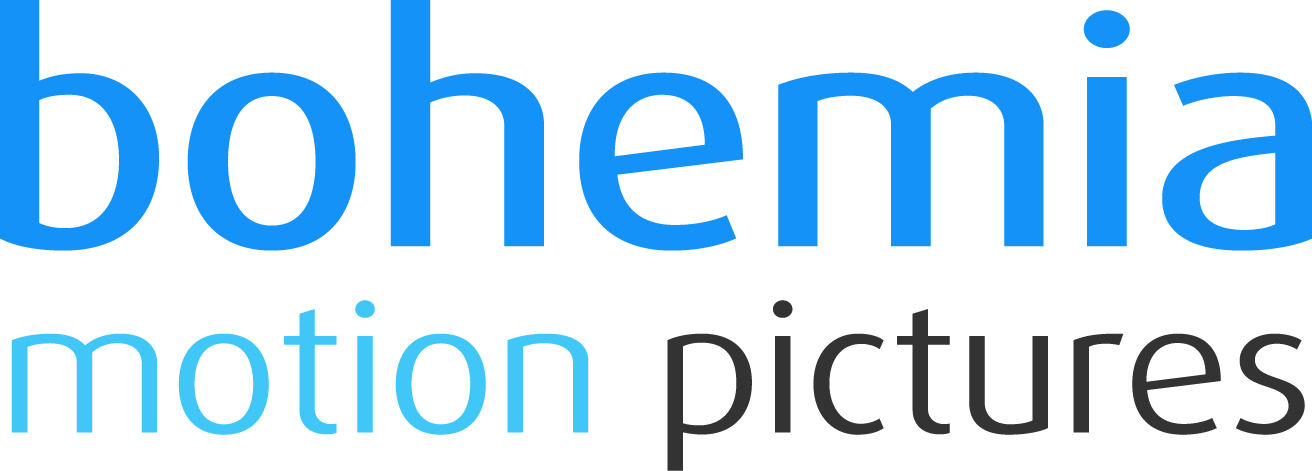 Všehrdova 560/2	Tel.: +420 724 015 680118 00 Praha 1	E-mail: milada@bohemiamp.czCzech Republic	www.bohemiamp.cz					Taxi 121Taxi 121Taxi 121Snímek Taxi 121 je český thriller, inspirovaný skutečnými událostmi z roku 2014, kdy sériový vrah připravil o život tři pražské taxikáře. Oficiálně policie přičítá vraždy jedinému pachateli, který je však veřejnosti stále neznámý. Tragédie se stala impulsem k natočení thrilleru, který rychle vtáhne diváka do děje a nechá ho procítit celou škálu emocí 
od strachu, přes odvahu, až po naději. Film poodkryje divákovi nejen možný důvod, proč pachatel vraždil, ale především 
mu nabídne intenzivní příběh mladého manželského páru Matěje a Lucie (Filip Tomsa a Lenka Zahradnická), který se nevzdá 
ani ve chvíli, kdy už nemá před sebou prakticky žádnou budoucnost…Taxi 121 je celovečerní debut mladého režiséra Dana Pánka, který předkládá svou verzi událostí, jež před dvěma 
lety otřásly českou společností. Zároveň má však ambice zaujmout i všechny diváky poctivých thrillerů.Snímek Taxi 121 je český thriller, inspirovaný skutečnými událostmi z roku 2014, kdy sériový vrah připravil o život tři pražské taxikáře. Oficiálně policie přičítá vraždy jedinému pachateli, který je však veřejnosti stále neznámý. Tragédie se stala impulsem k natočení thrilleru, který rychle vtáhne diváka do děje a nechá ho procítit celou škálu emocí 
od strachu, přes odvahu, až po naději. Film poodkryje divákovi nejen možný důvod, proč pachatel vraždil, ale především 
mu nabídne intenzivní příběh mladého manželského páru Matěje a Lucie (Filip Tomsa a Lenka Zahradnická), který se nevzdá 
ani ve chvíli, kdy už nemá před sebou prakticky žádnou budoucnost…Taxi 121 je celovečerní debut mladého režiséra Dana Pánka, který předkládá svou verzi událostí, jež před dvěma 
lety otřásly českou společností. Zároveň má však ambice zaujmout i všechny diváky poctivých thrillerů.Snímek Taxi 121 je český thriller, inspirovaný skutečnými událostmi z roku 2014, kdy sériový vrah připravil o život tři pražské taxikáře. Oficiálně policie přičítá vraždy jedinému pachateli, který je však veřejnosti stále neznámý. Tragédie se stala impulsem k natočení thrilleru, který rychle vtáhne diváka do děje a nechá ho procítit celou škálu emocí 
od strachu, přes odvahu, až po naději. Film poodkryje divákovi nejen možný důvod, proč pachatel vraždil, ale především 
mu nabídne intenzivní příběh mladého manželského páru Matěje a Lucie (Filip Tomsa a Lenka Zahradnická), který se nevzdá 
ani ve chvíli, kdy už nemá před sebou prakticky žádnou budoucnost…Taxi 121 je celovečerní debut mladého režiséra Dana Pánka, který předkládá svou verzi událostí, jež před dvěma 
lety otřásly českou společností. Zároveň má však ambice zaujmout i všechny diváky poctivých thrillerů.Originální název: 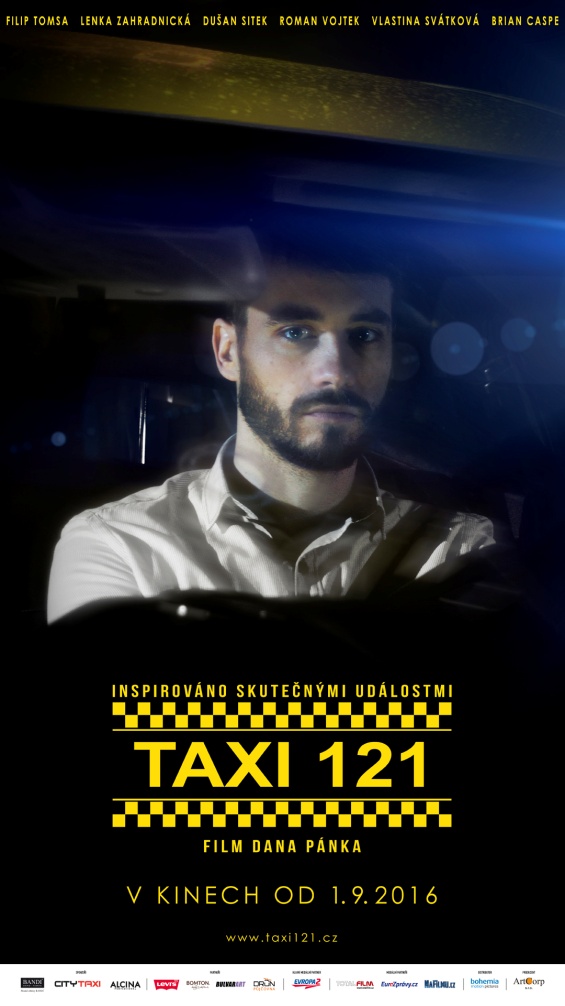 Taxi 121ThrillerČeská republika, 2016, 90 min.Producent: ArtCorp s.r.o. - Jana KůtkováRežie: Dan PánekScénář: Dan Pánek, Jana KůtkováKamera: Ondřej KosStřih: Vasilis SkalenakisHudba: Karel AntonínZvuk: Jana PrůškováKostýmy: Paulína BočkováMasky: Kateřina KavanováHrají: Filip Tomsa, Lenka Zahradnická, Dušan Sitek, Roman Vojtek,
Vlastina Svátková, Brian CaspeDalší info:http://www.csfd.cz/film/181285-taxi-121/prehled/Trailer: https://www.youtube.com/watch?v=xnsYdMnf8SkOriginální název: Taxi 121ThrillerČeská republika, 2016, 90 min.Producent: ArtCorp s.r.o. - Jana KůtkováRežie: Dan PánekScénář: Dan Pánek, Jana KůtkováKamera: Ondřej KosStřih: Vasilis SkalenakisHudba: Karel AntonínZvuk: Jana PrůškováKostýmy: Paulína BočkováMasky: Kateřina KavanováHrají: Filip Tomsa, Lenka Zahradnická, Dušan Sitek, Roman Vojtek,
Vlastina Svátková, Brian CaspeDalší info:http://www.csfd.cz/film/181285-taxi-121/prehled/Trailer: https://www.youtube.com/watch?v=xnsYdMnf8SkOriginální název: Taxi 121ThrillerČeská republika, 2016, 90 min.Producent: ArtCorp s.r.o. - Jana KůtkováRežie: Dan PánekScénář: Dan Pánek, Jana KůtkováKamera: Ondřej KosStřih: Vasilis SkalenakisHudba: Karel AntonínZvuk: Jana PrůškováKostýmy: Paulína BočkováMasky: Kateřina KavanováHrají: Filip Tomsa, Lenka Zahradnická, Dušan Sitek, Roman Vojtek,
Vlastina Svátková, Brian CaspeDalší info:http://www.csfd.cz/film/181285-taxi-121/prehled/Trailer: https://www.youtube.com/watch?v=xnsYdMnf8SkPremiéra:	1. 9. 2016Kopie:	DCP      Země:	Česká republikaRok:	2016        Distribuční práva:          Bohemia Motion Pictures a.s.Délka filmu:	90 min.Zvuk/formát:	DD / 2DVerze/přístupnost:        český / od 12 letProgramováníMilada MarkantelliGSM: 724 015 680milada@bohemiamp.czDistribuce/AkviziceBranislav VolákGSM: 733 185 810volak@bohemiamp.czMarketing Vojtěch MarekGSM: 731 937 979marek@bohemiamp.czPremiéra:	1. 9. 2016Kopie:	DCP      Země:	Česká republikaRok:	2016        Distribuční práva:          Bohemia Motion Pictures a.s.Délka filmu:	90 min.Zvuk/formát:	DD / 2DVerze/přístupnost:        český / od 12 letBohemia Motion Pictures, a.s.Všehrdova 560/2118 00 Praha 1 – Malá StranaBohemia Motion Pictures, a.s.Všehrdova 560/2118 00 Praha 1 – Malá Strana